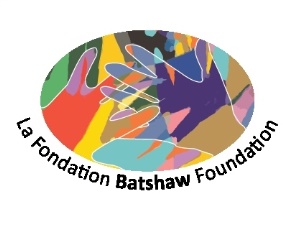 SCHOLARSHIP APPLICATION FORMDEADLINES FOR APPLICATION:  Fall Semester: September 30, 2020                                                          Winter Semester: January 31, 2021Please forward your completed application and documents to:     Batshaw Youth and Family Centres Foundation     5, rue Weredale Park     Westmount (Quebec) H3Z 1Y5	BATSHAW YOUTH AND FAMILY CENTRES FOUNDATIONSCHOLARSHIP FUNDThe purpose of the Scholarship Fund is to promote and encourage continuing education to young adults until the age of 25.  Funds are made available for youth who are receiving or have received services from Batshaw Youth and Family Centres.University students can receive up to $1500 per semester, while students of post-secondary institutions, including CEGEP, can receive up to $500 per semester for tuition and books.To be considered, the candidate must submit a completed application form with the required official documentation every semester.  All documentation must be sent in together in a single mailing to be considered.  Incomplete applications without proper documentation will not be considered.Application and documentation should be forwarded to:Batshaw Youth and Family Centres Foundation5, rue Weredale ParkWestmount (Quebec) H3Z 1Y5For more information, please send an email to:  batshaw.foundation.comtl@ssss.gouv.qc.ca GENERAL INFORMATION  Mr.                                          Ms.First Name:  		         Family Name:     Permanent Address:                 Apartment #:   City:  Province:   		         Postal Code:  Telephone (incl. area code):  Home:          Cell:  Email: Date of birth:         	         Social Insurance Number:  		day   /  month  /	  yearBATSHAW YOUTH AND FAMILY CENTRES HISTORYList the program that you were in at Batshaw Youth and Family Centres (with approximate dates if possible)  DATE:				         PROGRAM:                  day   /  month  /  yearStaff Contact Name:  	         Telephone:  		Have you ever received a Scholarship from Batshaw Centres Foundation (ex: Lois Daly Scholarship) before:   Yes:   	No:  If yes, please specify the dates(s) and the amount(s): Date: (yr/mth)        Amount: $ Date: (yr/mth)		   Amount: $ EDUCATIONEDUCATIONEDUCATIONList the high school/institution you have  attended,  the last year and the diploma achieved:List the high school/institution you have  attended,  the last year and the diploma achieved:List the high school/institution you have  attended,  the last year and the diploma achieved:NAME OF SCHOOLLAST YEAR ATTENDEDDIPLOMA ACHIEVEDList the post-secondary institution and the discipline to which you have applied or intend to applyList the post-secondary institution and the discipline to which you have applied or intend to applyDISCIPLINEPOST SECONDARY INSTITUTIONFINANCESHave you applied for any other type of financial assistance?  :   Yes:  ☐ 	No:  ☐If yes, please indicate the name, amount and the result of your request:Describe what your journey to higher education means to you:Describe your achievements and tell us about your aspiration For the near and more distant future:The completed application package must include: Scholarship application form An official copy of your most recent school transcript; if coming out of high school, a photocopy of the transcript issued by the Ministry of Education.  You can obtain this at:  www.education.gouv.qc.ca; From the Registrar’s office, a letter of attestation (with seal of school).  The letter is to include the semester you are registered in, your status, the name of the study program and the number of courses.  Your schedule for the semester you are applying for.